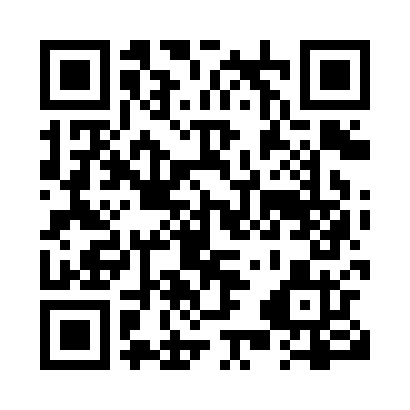 Prayer times for Silver Sands, Alberta, CanadaMon 1 Jul 2024 - Wed 31 Jul 2024High Latitude Method: Angle Based RulePrayer Calculation Method: Islamic Society of North AmericaAsar Calculation Method: HanafiPrayer times provided by https://www.salahtimes.comDateDayFajrSunriseDhuhrAsrMaghribIsha1Mon3:285:141:437:2410:1111:572Tue3:295:151:437:2410:1111:573Wed3:295:161:437:2310:1011:574Thu3:305:161:437:2310:1011:565Fri3:305:171:437:2310:0911:566Sat3:315:181:447:2310:0811:567Sun3:315:191:447:2210:0811:568Mon3:325:201:447:2210:0711:559Tue3:335:221:447:2210:0611:5510Wed3:335:231:447:2110:0511:5411Thu3:345:241:447:2110:0411:5412Fri3:355:251:447:2010:0311:5413Sat3:355:261:457:2010:0211:5314Sun3:365:281:457:1910:0111:5315Mon3:375:291:457:1910:0011:5216Tue3:375:301:457:189:5911:5217Wed3:385:321:457:189:5711:5118Thu3:395:331:457:179:5611:5019Fri3:405:351:457:169:5511:5020Sat3:405:361:457:169:5311:4921Sun3:415:371:457:159:5211:4822Mon3:425:391:457:149:5111:4823Tue3:435:411:457:139:4911:4724Wed3:435:421:457:129:4811:4625Thu3:445:441:457:119:4611:4526Fri3:455:451:457:119:4411:4527Sat3:465:471:457:109:4311:4428Sun3:475:481:457:099:4111:4329Mon3:475:501:457:089:3911:4230Tue3:485:521:457:079:3811:4131Wed3:495:531:457:059:3611:40